INNHOLDSFORTEGNELSEINNLEDNING	2AKTUELLE LOVER	2SAMARBEID MED ANDRE INSTANSER	3KONTAKTINFORMASJON	3PERSONALET	4SENTRALE OMRÅDER I VÅR BARNEHAGEPEDAGOGIKK	4OMSORG	4BARNS MEDVIRKNING	4DANNING	5LÆRING	5SOSIAL KOMPETANSE	5BÆREKRAFTIG UTVIKLING…………………………………………………………………...5LIVSMESTRING OG HELSE…………………………………………………………………….5SPRÅK	6LEK……………………………………………………………………………………………………...7HOVEDTEMA BARNEHAGEÅRET 2018-19………………………………………………………………7GJENBRUK……………………………………………………………………………………….8RAMMEPLANENS SYV FAGOMRÅDER	8ÅRSKALENDER	12INNLEDNINGVelkommen til Kana Barnehage! Denne årsplanen er en mulighet for dere foreldre til å få et innblikk i hva barna deres opplever i barnehagen. For oss som jobber her i barnehagen er den en plan å arbeide etter, og en måte å dokumentere hva vi gjør i hverdagen. Årsplanen fungerer også som dokumentasjon ovenfor Hurum kommune som er vår tilsynsmyndighet.En årsplan legger vekt på hovedtrekkene i barnehageåret. For å få oversikt over detaljplanlegging må dere følge med på periodeplanene og annen informasjon som deles ut og henges opp på avdelingene.AKTUELLE LOVERAlle barnehager plikter å drive etter Lov om barnehager. Denne ble endret i 2005 og pålegger barnehagene også å arbeide etter forskriften Rammeplan for barnehager (KD 2017). https://www.udir.no/laring-og-trivsel/rammeplanOM KANA BARNEHAGE...det lille ekstraVi ønsker å tilby våre brukere det lille ekstra ved følgende hovedmål:Kana barnehage skal alltid sette barnas behov i første rekkeKana barnehage skal så langt det er mulig tilpasse barnehagetilbudet til foreldrenes ønske.Kana barnehage har tre avdelinger; Grevling i første etasje og Ekorn og Skogmus i andre etasje. Aldersfordeling og bemanning på avdelingene avgjøres for hvert barnehageår etter vårens hovedopptak. Barna fordeles på grunnlag av vurderinger i forhold til aldersspredning på den totale barnegruppen og pedagogiske hensyn. Barnehagen er privat og mottar støtte fra Hurum kommune. Stiftelsen Kana barnehage eier barnehagen. Stiftelsen består av et styre med to representanter fra foreldrene og to representanter fra de ansatte.Barnehagen skal også ha et samarbeidsutvalg som skal sikre at gjeldene lover og forskrifter blir fulgt. Utvalget skal også arbeide for et godt foreldresamarbeid og bidra til å ”trekke nærmiljøet inn i barnehagen”. Utvalget består av to representanter fra foreldrene og to representanter fra de ansatte. Barnehagens foreldreråd består av alle foresatte i barnehagen. Foreldrerådet velger foreldrerepresentanter til samarbeidsutvalget (SU) og foreldrerådets samarbeidsutvalg (FAU). Foreldrene velger tre representanter som danner FAU og utvalget skal fremme fellesinteressene til foreldrene. PLANLEGGING, DOKUMENTASJON OG EVALUERINGPlanlegging, dokumentasjon og evaluering er en viktig del av arbeidet i barnehagen. Vi planlegger for å kunne jobbe målrettet, og evaluerer for å kunne bli bedre i det vi gjør. Dokumentasjon er nødvendig for å vise omverden hva vi gjør. Det er fint om foreldrene kan bidra i evalueringsprosessen ved å komme med sine synspunkter på driften av barnehagen.Planlegging og evaluering skjer hovedsakelig på:DokumentasjonFor at omverden skal få et innblikk i hva vi gjør i barnehagen er vi pliktet til å dokumentere det vi gjør. Vi dokumenterer på følgende måter:SAMARBEID MED ANDRE INSTANSERFor at barn og foreldre skal få et mest mulig helhetlig barnehagetilbud til beste for barns oppvekst og utvikling, kreves det at vi samarbeider med andre tjenester og institusjoner i kommunen. Instanser vi samarbeider med i Kana barnehage er Grunnskolen, Helsestasjonen, Pedagogisk Psykologisk tjeneste (PPT) familietjenesten og Barneverntjenesten. KONTAKTINFORMASJONTelefon: 32793665Epost: postmottak@kanabarnehage.noFor mer informasjon om åpningstider, personalet og avdelingene: www.kanabarnehage.noPERSONALETSENTRALE OMRÅDER I VÅR BARNEHAGEPEDAGOGIKKMed bakgrunn i Lov om barnehager og Rammeplanen vil vi omtale noen sentrale områder i vår pedagogikk. Sammen synliggjør disse områdene vårt pedagogiske grunnsyn. OMSORGOmsorg handler om å ta vare på. Vi som arbeider i barnehage har en etisk forpliktelse til å vise omsorg for barna i barnehagen. Personalet i Kana barnehage arbeider til en hver tid med å yte fysisk og psykisk omsorg. Fysisk omsorg omhandler primærbehov som mat, klær, hvile, helse, kos, forebygge skader, mm. I arbeidet med psykisk omsorg er vi bevisste på å møte barn med varme, gjensidighet, anerkjennelse og raushet. Barn er særegne og unike, og tilstrebe deres individuell behov er derfor et sentralt arbeidsmål for oss. Vi oppfordrer også, og legger til rette for, at barn viser omsorg for hverandre.  BARNS MEDVIRKNINGhttps://www.udir.no/laring-og-trivsel/rammeplan/barns-medvirkning/Vi legger til rette for gode samtaler med barn hvor de kan uttrykke sine synspunkter på den daglige virksomheten (dersom de er språklig kompetente til dette). Vi observerer barns reaksjoner i ulike sammenhenger og tolker disse som synspunkter på barnehagens aktiviteter. Dersom det er pedagogisk forsvarlig tilstreber vi å gjøre endringer i tråd med barnas synspunkter og ønsker. Vi vil understreke at mulighet til medvirkning ikke innebærer at barn til enhver tid skal få det slik de vil.DANNINGhttps://www.udir.no/laring-og-trivsel/rammeplan/barnehagens-formal-og-innhold/danning/For å legge til rette for gode dannelses prosesser i Kana barnehage ser vi alle hovedområdene i rammeplanen under ett og tilstreber å skape lærerike omgivelser i et trygt og omsorgsfullt miljø. Dette får vi til ved å gi barn utfordringer tilpasset deres forutsetninger samt møter mellom voksne og barn som innebærer inderlighet, ekthet og et genuint ønske om å forstå og fortolke barnets intensjoner (Kvistad, 2008).LÆRINGhttps://www.udir.no/laring-og-trivsel/rammeplan/barnehagens-formal-og-innhold/laring/Vi som arbeider i Kana barnehage har et helhetlig læringssyn. Et helhetlig læringssyn innebærer å se lek, omsorg, læring under et og i nær sammenheng med sosial og språklig kompetanse (KD, 2011). Det er mye omsorg i gode læringssituasjoner, mye læring i lek og mye omsorg i å legge til rette for lek og læreprosesser.SOSIAL KOMPETANSEVi vil til enhver tid ha utvikling av barns sosial kompetanse som et satsningsområde. Barnets sosiale samspill mellom seg og omgivelsene danner grunnlaget for barnets sosiale utvikling. Barnet lærer gjennom alt de opplever og erfarer, både på godt og vondt. De lærer gjennom iakttakelse, erfaring gjennom handling og direkte samspill med andre barn og voksne. Leken er selvfølgelig sentral og viktig i denne sammenheng.Det å være hyggelig og behandle hverandre med respekt, ser vi på som viktig og grunnleggende.  Vi ønsker å fokusere på hvordan barn og voksne er mot hverandre i hverdagen. Vi ønsker og sette fokuset på positive hendelser og å få barna til selv å reflektere og tenke over hva som er greit og hva som ikke er greit. BÆREKRAFTIG UTVIKLINGhttps://www.udir.no/laring-og-trivsel/rammeplan/verdigrunnlag/barekraftig-utvikling/Vi skal lære barna å ta vare på seg selv, hverandre og naturen.LIVSMESTRING OG HELSE https://www.udir.no/laring-og-trivsel/rammeplan/verdigrunnlag/livsmestring-og-helse/Barnehagen er ofte den første arenaen barna møter utenfor familien. Vi legger til rette for positive fysiske erfaringer ute og inne og vi skaper rom for ro og hvile. I tillegg har vi fokus på sunt kosthold, vi serverer alle måltider. Barna skal få positive erfaringer i fellesskap samtidig skal de oppleve at hvert enkelt barn har betydning. Vårt mål er at alle barn skal utvikles til den beste utgaven av seg selv.SPRÅKLIG KOMPETANSEFlere sentrale styringsdokumenter blant andre St.meld. nr. 41 – kvalitet i barnehagen (KD, 2009) og St.meld.nr.16 – Tidlig innsats (KD, 2006) legger stor vekt på hvor viktig den språkopplæringen som skjer i førskolealderen er for fremtidig læring. Forskning viser at det er nær tilknytning mellom språkmestring i førskolealder og senere lese- og skriveopplæring og generell faglig mestring i skolen (Aukrust, 2006). Språk kan omtales som grunnlag for at all læring og tenkning skjer. En viktig oppgave for barnehagen er derfor å legge til rette for et språkfremmende miljø. SPRÅKhttps://www.udir.no/laring-og-trivsel/rammeplan/barnehagens-formal-og-innhold/kommunikasjon-og-sprak/Språkstimulering er viktig og grunnleggende for barns videre lese- og skriveutvikling. Vi skal lese mye for barna og bruke bøker som utgangspunkt for samtale. Å lese bøker har mange funksjoner. Å lytte, konsentrere seg, bruke fantasien, gjenskape tekst i bilder og lære er noe av det bøkene kan gi oss. Vi skal være gode forbilder for ungene og aktive samtalepartnere. Språkløyper Hurum kommune er en språk kommune, kommunen har utarbeidet en språkstrategi som forplikter oss til å arbeide systematisk med språket til hvert enkelt barn.Vi benytter språkløyper som et verktøy i dette arbeidet.http://sprakloyper.uis.no/Kommunikasjon og samspillKommunikasjon og samspill er det aller viktigste i barns hverdag. Barn utvikler seg i samspill med andre. Spesielt de voksnes atferd og kommunikasjon er med på å sette rammen for hverdagen i barnehagen.https://www.udir.no/laring-og-trivsel/rammeplan/fagomrader/kommunikasjon-sprak-tekst/”Hvordan er stemningen på avdelingen?”, ” Hvordan er de voksne som modeller for barna?”, ”oppfordrer de til lærelyst og nysgjerrighet?” med mer. Dette er spørsmål de voksne i barnehagen stadig bør stille seg selv. De voksnes atferd er også med på å danne barnas selvfølelse. Hvordan voksne er mot barn er avgjørende for hvordan barna tolker seg selv. Det å være anerkjennende er et sentralt begrep innen kommunikasjon med barn.Et barn som møter blide voksne får kanskje inntrykk av ” jeg må i grunn være ganske ok, siden alle er så blide mot meg”Et barn som opplever å bli lyttet til får gjerne den erfaringen at ”det jeg har å si faktisk er av betydning for andre”.Barn må få være eksperter på sin egen opplevelse!Den gode samtalenSamtalen kan anses som den viktigste læringsformen for barn (Gjems & Løkken, 2011). Med den ”gode samtalen” mener vi de samtalene mellom voksne og barn hvor voksne innehar en veiledende funksjon, barnet tar aktivt del i samtalen og begge har samme fokus. Det er et mål for oss at den gode samtalen skal finne sted i alle aktiviteter så ofte som mulig.Arbeid med minoritetsspråklig barnVi følger ekstra tett opp språkutviklingen til barn som har annet morsmål enn norsk og det er et mål for oss at de skal kunne mestre det norske språket så bra som mulig. Arbeidet omfatter egne språkgrupper og aktiviteter samt at disse barna ofte trenger mer språklig støtte i hverdagen. LEK https://www.udir.no/laring-og-trivsel/rammeplan/barnehagens-formal-og-innhold/lek/Vi tror bestemt på at lek er læring og at det er noe barn må gjøre så mye som mulig, vi legger til rette for leken ved å lage lekemiljøer ut i fra det barna er opptatt av, deres alder og utviklingsnivå.Leken stimulerer ulike sider ved barnets utvikling, sosial, språklig og motorisk, at barn leker er i seg selv et sunnhetstegn. Lek er med på å utvikle kreativitet og evnen til å løse problemer. Gjennom leken lærer barnet seg mye om hvordan verden fungerer og hvordan de skal forholde seg til hverandreGjennom lek formes vennskap, som er viktig for barnets trivsel og forebyggende mot mobbing. Når barn leker sammen får de trening i å forhandle, finne frem til gode løsninger, lytte til hverandre og ta hensyn.Barna leker ut det de opplever og øver seg på ulike roller. Personalet skal bidra til at alle barn får felles erfaringer og fremme et inkluderende miljø. Vi skal observere, støtte og delta i barnas lek på deres premisser. Vi skal veilede barn i leken ved behov.HOVEDTEMA BARNEHAGEÅRET 2018 – 2019Dette året vil vi ha ekstra fokus på gjenbruk og bærekraftig utvikling. Arbeid med temaer vil alltid tilpasses barnas utviklingsnivå og alder. GJENBRUK –BÆREKRAFTIG UTVIKLINGVi opptatt av resirkulering, vi sorterer papp-, plast-, metall-, mat- og rest avfall slik at barna får et naturlig forhold til dette, også i barnehagen. Vi vil i samarbeid med FAU arrangere gjenbruksmarked 2 ganger dette barnehageåret. Vi mener det er et viktig signal å sende barna, at klær kan brukes av flere. Vi ønsker med dette å gjøre det tilgjengelig for alle foreldre å kjøpe klær og utstyr av hverandre.Å få gode naturopplevelser og å bli kjent med naturens mangfold er sentralt for dannelsen av et miljøbevisst menneske. 
Naturopplevelser i tidlig barndom blir ofte ansett som av betydning for barns holdninger til natur seinere i livet. Vi vil bruke skogen og nærmiljøet vårt aktivt, ta med oss ting fra skogen, som kongler, steiner og blader, disse kan barn og voksne sammen studere, leke med, vise hverandre og lage nye ting av. Gjennom å være i naturen og undre seg sammen rundt det man ser og opplever vil dette bidra til en begynnende forståelse for hvordan vi skal ta vare på naturen.RAMMEPLANENS SYV FAGOMRÅDERÅRSKALENDER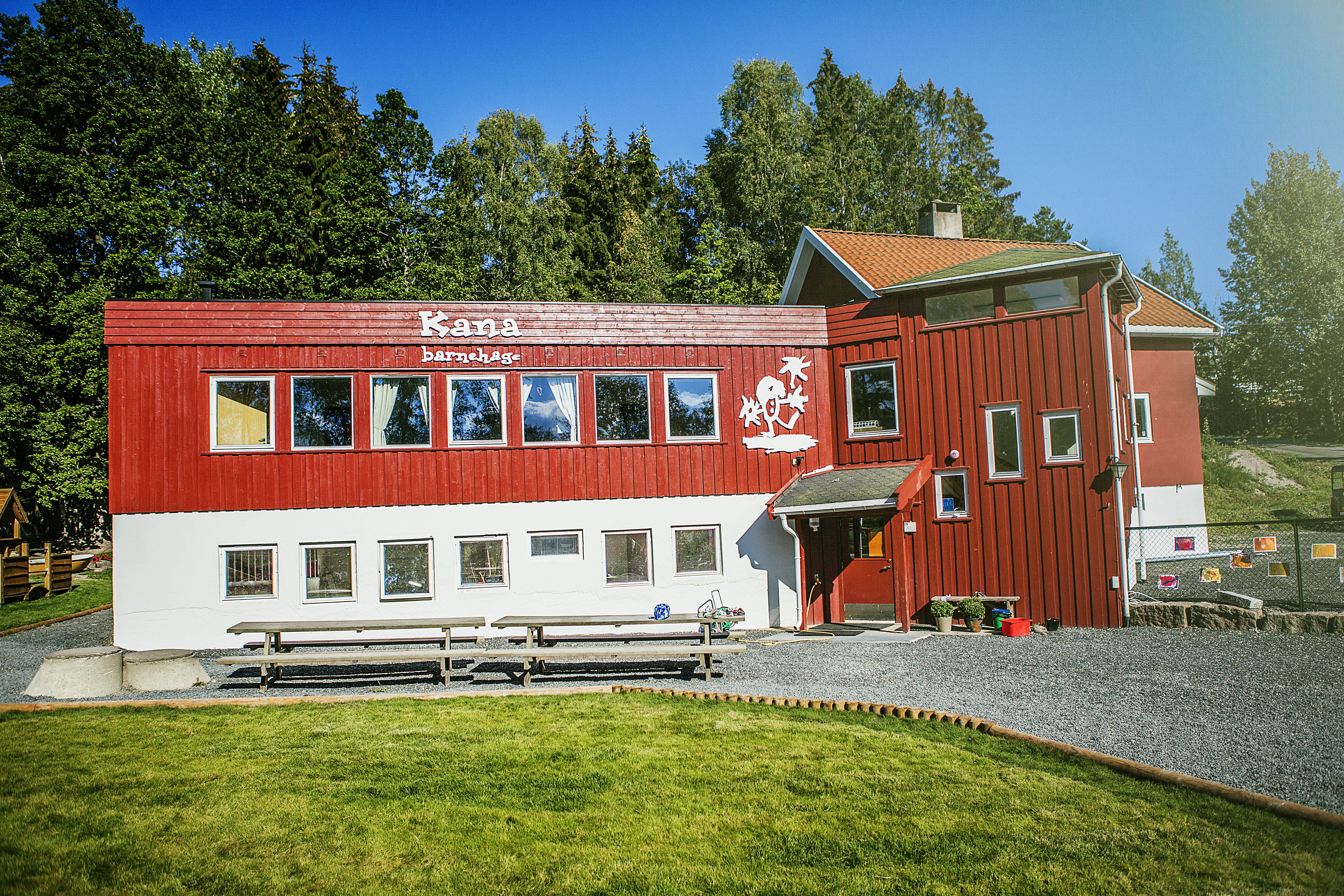 Årsplan for 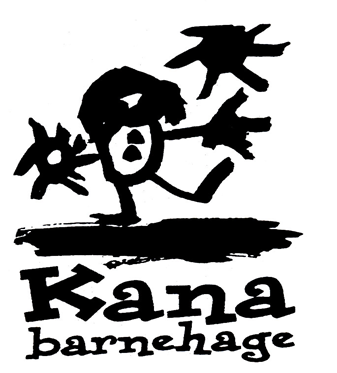 ...det lille ekstra2018-19Avdelingsmøter (1 gang pr. uke)Ped. ledermøte (1 gang pr. uke)Personalmøter (1 gang pr. mnd )Planleggingsdager (2 dager pr. barnehageår, de tre resterende dagene tar de ansatte på kveldstid eller helger)Foreldresamarbeid, se eget kapittelBilder og film av barnaPeriodeplanerReferater fra alle møterEgen hjemmesideÅrsplanKunstutstillinger, forestillinger med merKontakt med mediaDiverse skriftlig og muntlig informasjonFacebookDaglig leder, Trude Eide (Barnehagelærer)Daglig leder, Trude Eide (Barnehagelærer)Daglig leder, Trude Eide (Barnehagelærer)SkogmusEkornGrevlingTrine Hallum, ped.leder(Barnehagelærer)Wibecke Kristiansen, assistent(Fagarbeider)Elin Strømnæss ped.leder(Barnehagelærer)Nina Strand, assistent Hilde B. Larsen, assistent (Fagarbeider)Esther C. Jacobsen(assistent)Christina Bjuhr, ped.leder(Barnehagelærer)Gry Hegna Nilsen, assistent (Fagarbeider)Sara Ryberg, assistent(fagarbeider)Esther C. Jacobsen(assistent)Gjennom arbeidet med kommunikasjon, språk og tekst skal personalet bidra til at barnaAlderHvordan jobber vi i Kana barnehage for å oppnå dette:-Lytter, observerer og gir respons i gjensidig samhandling med barn og voksne.-Utvikler begrepsforståelsen.Blir kjent med ulike bøker, sanger og bilder.1 år-Være bevisste vår forbildefunksjon for hvordan en lytter gir konstruktiv respons og bruker kroppsspråk.-Ha tid til å undre oss sammen med barna. Vi er opptatt av å benevne det vi gjør i hverdagen.-Bruke pekebøker. Vi hører også på ulike typer musikk.-Lytte til lyder og rytmer i språket.-I større grad bruker språket aktivt for å utrykke seg i samhandling med andre.-Blant annet ved konfliktløsning Få et positivt forhold til bøker og høytlesning, bilder og tekst. 3 år-Bruke rim og regler til å «leke» med ord.-Sette ord på følelser (Jeg ser at du er lei deg).-Variere hvilke bøker som er på avdeling. Og ha bøker med lite tekst og store bilder.-Lytter, observerer og gir respons i gjensidig samhandling med barn og voksne.-Videreutvikler sin begrepsforståelse og bruker et variert ordforråd.-Bruker sitt språk for å uttrykke følelser, ønsker og erfaringer, til å løse konflikter og å skape positive relasjoner i lek og annet samvær.-Får et positivt forhold til tekst og bilde som kilde til estetiske opplevelser og kunnskaper, samtaler og som inspirasjon til fabulering og nyskapning. -Lytter til lyder og rytme i språket og blir fortrolige med symboler som tallsiffer og bokstaver.-Blir kjent med bøker, sanger, bilder, media m.m.3 år6 år-Legge til rette for hverdagssamtaler, for eksempel rundt måltider.-Bruke språkverktøy til språktrening.-Voksne er bevisste på sitt eget språk.-Lese høyt for barna, bruke humor og glede i hverdagen. -Bruke spill og leker som stimulerer tallforståelse og språk. -Lytter, observerer og gir respons i gjensidig samhandling med barn og voksne.-Videreutvikler sin begrepsforståelse og bruker et variert ordforråd.-Bruker sitt språk for å uttrykke følelser, ønsker og erfaringer, til å løse konflikter og å skape positive relasjoner i lek og annet samvær.-Får et positivt forhold til tekst og bilde som kilde til estetiske opplevelser og kunnskaper, samtaler og som inspirasjon til fabulering og nyskapning. -Lytter til lyder og rytme i språket og blir fortrolige med symboler som tallsiffer og bokstaver.-Blir kjent med bøker, sanger, bilder, media m.m.5 år6 år-Ha bokstaver og tall tilgjengelig-Knytte gjenstander til mengde.-Bruke ulik litteratur når vi leser for barna, og ha mye bøker fremme, så barna selv kan velge bøker.-Bli kjent med rim, regler og sanger.-Synliggjøre skriftspråket, gjennom blant annet daglig informasjon til foreldre på tavla, dokumentasjon av utstillinger og kunnskapsdragen.Gjennom arbeid med kropp, bevegelse mat og helse skal personalet bidra til at barna:AlderHvordan jobber vi i Kana barnehage for å oppnå dette:-Får positiv selvoppfatning gjennom kroppslig mestring.-Får varierte utfordringer gjennom både utelek og motorisk lek inne.Får servert sunn og variert kost1 år-Oppmuntre og gi ros i mestring situasjoner. Gi anerkjennelse og positiv respons.-Ha utstyr og leker som fremmer fin og grovmotorikken.(eks. spill, maling, fargeblyanter, sklie og pute rom ).Serverer alle måltider i bhg og planlegger matlagingen.-Utvikler glede ved å bruke naturen, samtidig som man tar vare på miljøet. -Får positive mestringsopplevelser ved måltidet og begynnende renslighetstrening.-Utvikler forståelse og respekt for egen og andres kropp og for at alle er forskjellige. 3 år-Vi er ute hver dag på formiddagen og  har fast turdag i nærområdet. Trene på av og påkledning.-Vaske hender før måltider og etter toalettbesøk.-La barna bli kjent med kroppen sin ved å benevne de ulike kroppsdelene.-Får en positiv selvoppfatning gjennom kroppslig mestring.-Skaffer seg gode erfaringer med varierte og allsidige bevegelser og utfordringer.-Videreutvikler sin kroppsbeherskelse, grovmotorikk og finmotorikk, rytme og motoriske følsomhet.-Får gode erfaringer med friluftsliv og uteliv til ulike årstider.-Utvikler glede ved å bruke naturen til utforskning og kroppslige utfordringer og får en forståelse av hvordan en bruker og samtidig tar vare på miljøet og naturen.-Utvikler forståelse og respekt for egen og andres kropp og for at alle er forskjellige.-Får kunnskap om menneskekroppen og forståelse for betydningen av gode vaner og sunt kosthold.3 år6 år-Bruke kroppen på ulike måter, slik at kroppsbevissthet - og beherskelse, blir øvd opp. -Gå turer i ulendt terreng, bruke nærmiljøet til barnehagen, ake i akebakken, klatre i trær/klatrestativ og sykle. -Oppmuntre til finmotorisk aktiviteter som å tegne, perle, male og bygge lego.-Oppfordre til å bruke ulike sanser.-Ha en fast utedag i uka.-Lage lunsj i barnehagen hver dag, der vi har fokus på sunt kosthold.-Får en positiv selvoppfatning gjennom kroppslig mestring.-Skaffer seg gode erfaringer med varierte og allsidige bevegelser og utfordringer.-Videreutvikler sin kroppsbeherskelse, grovmotorikk og finmotorikk, rytme og motoriske følsomhet.-Får gode erfaringer med friluftsliv og uteliv til ulike årstider.-Utvikler glede ved å bruke naturen til utforskning og kroppslige utfordringer og får en forståelse av hvordan en bruker og samtidig tar vare på miljøet og naturen.-Utvikler forståelse og respekt for egen og andres kropp og for at alle er forskjellige.-Får kunnskap om menneskekroppen og forståelse for betydningen av gode vaner og sunt kosthold.5 år6 år-Førskolebarna har gym hver uke i tillegg til fast turdag der de noen ganger går lengre turer enn resten av avdelingen.Gjennom arbeidet med kunst, kultur og kreativitet skal personalet bidra til at barna:AlderHvordan jobber vi i Kana barnehage for å oppnå dette:-Tar i bruk fantasi, kreativ tenkning og skaperglede.-Har tilgang på ulike materialer som; bøker, maling og fargestifter.-Opplever ulike rytmer og bevegelser til musikk.-Fremmer lyst og motivasjon til å utforske forskjellige materialer, inne og ute i naturen.1 år-Studere bilder og bøker og samtale rundt syns opplevelsene.-La barna lytte til forskjellig type musikk. Oppfordre til sang, og synge med dem.-Gjør oss kjent med enkle eventyr. Formidler disse på ulike måter, ved å fortelle, synge eller dramatisere. -Lage bilder av ulike materialer.-Utvikler sin evne til å bearbeide og kommunisere sine inntrykk og gi varierte uttrykk gjennom skapende virksomhet.-Opplever at kunst, kultur og estetikk bidrar til nærhet og forståelse. 3 år-La barna sette ord på hva de ser og mener.-Oppøve følesansen ved å kjenne på ulike typer lekemateriell.-Utvikler sin følsomhet til å lytte, iaktta og utrykke seg gjennom allsidige møter med og refleksjon over kultur, kunst og estetikk.-Styrker sin kulturelle identitet og sine personlige uttrykk-Tar i bruk fantasi, kreativ tenkning og skaperglede.-Utvikler sin evne til å bearbeide og kommunisere sine inntrykk og gi varierte uttrykk gjennom skapende virksomhet.-Utvikler elementær kunnskap om virkemidler, teknikk og form for å kunne uttrykke seg estetisk i visuelt språk, musikk, sang, dans og drama3 år6 år-Utvikle barnas følsomhet til å lytte, iaktta og utrykke seg gjennom allsidige møter med, og refleksjon over kultur, kunst og estetikk.-Styrke barna kulturelle identitet og sine personlige uttrykk.-Ta i bruk fantasi, kreativ tenkning og skaperglede.-Utvikler sin følsomhet til å lytte, iaktta og utrykke seg gjennom allsidige møter med og refleksjon over kultur, kunst og estetikk.-Styrker sin kulturelle identitet og sine personlige uttrykk-Tar i bruk fantasi, kreativ tenkning og skaperglede.-Utvikler sin evne til å bearbeide og kommunisere sine inntrykk og gi varierte uttrykk gjennom skapende virksomhet.-Utvikler elementær kunnskap om virkemidler, teknikk og form for å kunne uttrykke seg estetisk i visuelt språk, musikk, sang, dans og drama5 år6 år-Utvikle elementær kunnskap om virkemidler, teknikk og form for å kunne uttrykke seg estetisk i visuelt språk, musikk, sang, dans og drama.-Utvikle barnsevne til å bearbeide og kommunisere sine inntrykk og gi varierte uttrykk gjennom skapende virksomhet.-Oppleve at kunst, kultur og estetikk bidrar til nærhet og forståelse.Gjennom arbeid med natur, miljø og teknologi skal personalet bidra til at barna:  AlderHvordan jobber vi i Kana barnehage for å oppnå dette:-Opplever naturen gjennom utelek og småturer i nærområdet.Opplever glede og undring over naturen.1 år-Følge årstidene og dens utvikling. Utnytte her og nå situasjoner og bruke barnas opplevelser i samtaler. -Passe på at barna har gode klær tilpasset vær og årstid.-Gå på turer, enten alle eller i mindre grupper.Undre oss med barna over det som finnes og skjer i naturen.-Opplever glede ved å ferdes i naturen og få grunnleggende kunnskap om naturen, miljøvern og samspillet i naturen.-Får kjennskap til småkryp og dyr som bor i skog og mark gjennom iaktakelse og undring.-Erfarer hvordan teknologi kan brukes i leken og hverdagslivet. 3 år-Kildesortering: Barna er med på sortering av avfall i det daglige. matavfall, papir, glass, plast og restavfall.-Enkle samtaler om hvor maten kommer fra(bær, frukt, melk, brød).-Lese bøker og synge sanger om dyr og blomster.-Være med å sette på vaskemaskiner, oppvaskmaskin.-Sette i gang musikkspiller, Se på hvordan vi setter på kaffe og tevann og bruk av tekniske leker. Finne informasjon på nettbrett.-Opplever naturen og undring over naturens mangfoldighet.-Opplever glede ved å ferdes i naturen og får grunnleggende innsikt i natur, miljøvern og samspillet i naturen.-Får erfaringer med og kunnskaper om dyr og vekster og deres gjensidige avhengighet og betydning for matproduksjon.-Lærer å iaktta, undre seg, eksperimenter, systematisere, beskrive og samtale om fenomener i den fysiske verden.-Utvikler elementær kunnskap om virkemidler, teknikk og form for å kunne uttrykke seg estetisk i visuelt språk, musikk, sang, dans og drama-Opplever at kunst, kultur og estetikk bidrar til nærhet og forståelse.og uteliv til ulike årstider.3 år6 år- -Lære om og opplever hvordan naturen forandrer seg gjennom årstidene.-Ta utgangspunkt i barnas nysgjerrighet og interesser og stimulere barna il å oppleve med alle sanser, iaktta og undre seg over fenomener i naturen.-Gå turer i nærmiljøet og gjennomføre kildesortering.-Undre oss sammen med, og vise barna mangfoldet og alt det spennende vi kan oppleve i naturen. -Lære hvordan vi nyttiggjør oss naturens ressurser. Formidle til barna hvor avhengig vi er av planter og dyr, hvilken nytte de gjør for oss.-Vise respekt for dyr, insekter og småkryp. -Leke og eksperimentere med vann/snø, farger.  -Lese bøker om det de syns er spennende i naturen og ha enkle fysikk forsøk med vann, snø og is.-Opplever naturen og undring over naturens mangfoldighet.-Opplever glede ved å ferdes i naturen og får grunnleggende innsikt i natur, miljøvern og samspillet i naturen.-Får erfaringer med og kunnskaper om dyr og vekster og deres gjensidige avhengighet og betydning for matproduksjon.-Lærer å iaktta, undre seg, eksperimenter, systematisere, beskrive og samtale om fenomener i den fysiske verden.-Utvikler elementær kunnskap om virkemidler, teknikk og form for å kunne uttrykke seg estetisk i visuelt språk, musikk, sang, dans og drama-Opplever at kunst, kultur og estetikk bidrar til nærhet og forståelse.og uteliv til ulike årstider.5 år6 år-La barna få utforske med forstørrelsesglass og insekts fangere. -Legge til rette for å finne svar på spørsmål gjennom å bruke litteratur.-Erfare hvordan teknikk kan brukes i leken og hverdagslivet.Gjennom arbeid med etikk, religion og filosofi skal personalet bidra til at barna:AlderHvordan jobber vi i Kana barnehage for å oppnå dette:Tilegner seg samfunnets grunnleggende normer og verdier.Utvikler toleranse og interesse for hverandre.1 årVi voksne er sammen med barna og er gode forbilder.Vi snakker med barna om rett og galt, hjelper til i konfliktsituasjoner.Vi formidler gode holdninger og verdier ved å la godhet, vennskap og ærlighet ligge til grunn i det daglige arbeidet med barna.Får kjennskap til kristne høytider og tradisjoner.Utvikler respekt for hverandres bakgrunn, uansett kulturell, religiøs eller livsynsmessig tilhørighet. 3 årTakke, spørre pent, hjelpe hverandre osv.Vi forbereder og markerer jul og påske feiring i barnehagen.Personalet er bevisst sin betydning som forbilder og opptrer slik at barna kan få støtte i egen identitet og respekt for andre.-Erfarer at grunnleggende spørsmål er vesentlig, ved at det gis anledning og ro til undring og tenkning, samtaler og fortellinger. -Tilegner seg samfunnets grunnleggende normer og verdier.-Utvikler toleranse og interesse for hverandre og respekt for hverandres bakgrunn, uansett kulturell, religiøs eller livssynsmessig tilhørighet. -Får innsikt i kristne grunnverdier og deres plass i kulturen.-Får kjennskap til kristne høytider og tradisjoner.-Får kjennskap til tradisjoner knyttet til høytider i religioner og livssyn som er representert i barnegruppen.3 år6 år-Møte barnas tro, spørsmål og undring med alvor og respekt.-Lytte til og følge barna i deres filosoferinger. -Øve på folkeskikk, sier hei og ha’det, takke og spør pent, venter på tur og hjelper hverandre.  -Samtale og undre seg over egne og andres opplevelser-Være åpen i forhold til barnas spørsmål, lytte til deres innspill, slik at de opplever gleden av å være i et fellesskap. -Trekke frem barnas ulikheter som en positiv ting-Lære forskjell på rett og galt.-Vi skal være gode med hverandre og si hyggelige ting til hverandre.-Rose/ fremheve positiv atferd. -Lære å vise empati og respekt for hverandre.-Markere FN-dagen og bli litt mer kjent med alle de forskjellige nasjonalitetene vi har i barnehagen.-Feire jul og påske på tradisjonelt vis og ha besøk av diakonen.-Erfarer at grunnleggende spørsmål er vesentlig, ved at det gis anledning og ro til undring og tenkning, samtaler og fortellinger. -Tilegner seg samfunnets grunnleggende normer og verdier.-Utvikler toleranse og interesse for hverandre og respekt for hverandres bakgrunn, uansett kulturell, religiøs eller livssynsmessig tilhørighet. -Får innsikt i kristne grunnverdier og deres plass i kulturen.-Får kjennskap til kristne høytider og tradisjoner.-Får kjennskap til tradisjoner knyttet til høytider i religioner og livssyn som er representert i barnegruppen.5 år6 år-Bli kjent med religion, etikk, filosofi som del av kultur og samfunn.-Utvikle evnen til å filosofere, sette ord på tanker, kjenne på egne følelser knyttet til opplevelser og refleksjon.Gjennom arbeid med nærmiljø og samfunn skal personalet bidra til at barna:AlderHvordan jobber vi i Kana barnehage for å oppnå dette:-Utvikler tillit til egen deltakelse i og påvirkning av -fellesskapet.-Blir kjent med og deltar i samfunnet gjennom opplevelser og erfaringer i nærmiljøet.1 år-Legge vekt på barns medvirkning i hverdagen.Følge demokratiske prinsipper.-Vise interesse og aksept for ulike tradisjoner og måter å leve på.-Vi går turer i barnehagens nærmiljø.-Opplever at det blir tatt like mye hensyn til gutter og jenter.-Erfarer at alle mennesker, uansett alder og forutsetninger, inngår i og bidrar til barnehagens fellesskap. 3 år-Behandle jenter og gutter likt, oppmuntre begge kjønn til samme typer aktivitet.-Barna skal erfare at de er verdifulle og viktige for fellesskapet ved at vi roser og støtter positive handlinger.-Sørge for at alle slipper til, de som er frempå og de som er sjenerte, de som snakker mye og de som snakker mindre.-Utvikler tillit til egen deltakelse i og påvirkning av fellesskapet.-Erfarer at alle mennesker, uansett alder og forutsetninger, inngår i og bidrar til barnehagens fellesskap.-Blir kjent med og deltar i samfunnet gjennom opplevelser og erfaringer i nærmiljøet.-Opplever at det taes like mye hensyn til gutter og jenter.-Blir kjent med noen historiske endringer i lokalmiljø og samfunn -Utvikler forståelse for ulike tradisjoner og levesett’.-Blir kjent med at samen er Norges urbefolkning og får kjennskap til samiske fortellinger, sagn og andre deler av samisk kultur og hverdagsliv.3 år6 år-Lytte til barnas forslag og ta dem på alvor.-Barna er med på daglige gjøremål-Erfare at vi voksne er forskjellige og bidrar med ulike ting. -Møte barna ut ifra behov og modningsnivå uavhengig av kjønn.-Vi har ulike kulturer representert i barnehagen og tar utgangspunkt i disse i arbeidet med å bli kjent med andre kulturer, tradisjoner og levesett.-Gjennom spill, rollelek og smågrupper ønsker vi at hvert enkelt barn får en forståelse av at de er en del av et samspill.-Alle skal få kjennskap til barnehagens lokal- og nærmiljø, hva som fins i barnehagens umiddelbare nærhet av natur, kunst og kultur. -Gi gutter og jenter like mye oppmerksomhet og varierte utfordringer, uavhengig av kjønn. -Alle skal ha like muligheter til å bli sett og hørt og oppmuntres til å delta i alle aktiviteter i barnehagen.-Utvikler tillit til egen deltakelse i og påvirkning av fellesskapet.-Erfarer at alle mennesker, uansett alder og forutsetninger, inngår i og bidrar til barnehagens fellesskap.-Blir kjent med og deltar i samfunnet gjennom opplevelser og erfaringer i nærmiljøet.-Opplever at det taes like mye hensyn til gutter og jenter.-Blir kjent med noen historiske endringer i lokalmiljø og samfunn -Utvikler forståelse for ulike tradisjoner og levesett’.-Blir kjent med at samen er Norges urbefolkning og får kjennskap til samiske fortellinger, sagn og andre deler av samisk kultur og hverdagsliv.5 år6 år-Barna kan være med å påvirke sin egen hverdag og ulike aktiviteter i barnehagen, det er viktig at alle er delaktige, blir hørt, tatt med på beslutninger, selv om noen snakker lite eller mye, er liten eller stor.-Barn skal i fellesskap få kunnskap om seg selv i forhold til andre. Ved å bli kjent med det som er forskjellig blir barna bevisst seg selv og sin personlighet.Gjennom arbeidet med antall rom og form skal personalet bidra til at barna:AlderHvordan jobber vi i Kana barnehage for å oppnå dette:-Opplever glede over å utforske og leke med tall og former.-Erfarer, utforsker og leker med form og mønstre.-Erfarer forskjellige størrelser.-Erfarer plassering og orientering og på den måten utvikler sine evner til lokalisering.1 år-Personalet teller og leker med tall.-Telle når barna hopper, eller teller antall biler i lek -Leke med klosser som har ulike former – sette ord på formene trekant, firkant, sirkel osv.-Bruke riktige begreper når vi snakker med barn om tall, mengder, lengder osv.-Ha orden i leker, hyller og skap.Viser interesse for å sortere og sammenligne.Utforsker likheter og ulikheter, størrelser og antall. 3 år-Gi barna erfaringer ved å utforske, oppdage og skape ulike former og mønstre.-Resonnere og undre seg sammen med barna om likheter, ulikheter, størrelser og antall.-Opplever glede over og utforske og leke med tall og former-Tilegner seg gode og anvendbare matematiske begreper.-Erfarer, utforsker og leker med form og mønstre.-Erfarer ulike typer størrelser, former og mål. 3 år6 år-Telle og leke med tall.-Bruke ulike spill.-Bruke riktige begreper når vi snakker om tall, mengde, lengde og størrelse-Oppmuntre til sortering av ting, -Sortere leker når vi rydder å ha orden på ting.-Bruke ulike former og størrelser i samling.-Lekene har sin faste plass, slik at man vet hvor man kan finne dem. -Se på former vi har rundt oss i hverdagen, i naturen, i barnehagen, på leker etc. Ta med former i samlingene, og fortelle om tingens egenskap. -Spille spill med terninger, telle barn og voksne.  La barna måle hverandre, sortere leker.-Opplever glede over og utforske og leke med tall og former-Tilegner seg gode og anvendbare matematiske begreper.-Erfarer, utforsker og leker med form og mønstre.-Erfarer ulike typer størrelser, former og mål. 5 år6 år-Snakke om avstand, tid og plassering både på turer og på avdelingen.-Ha samtaler rundt begreper som kort, lang, tung, lett mm.-Snakke om matematiske begreper i hverdagen, for eksempel forskjeller, likheter, klassifisering, størrelse, lengde osv. -Snakke om avstand og tid når vi skal på turer. Prate sammen om hvor barna bor i forhold til barnehagen, hvem har kort vei å gå, lang vei etc. Se på hvem som bor nærme/langt fra hverandre.MÅNEDÅRSTIDEROGTRADISJONERSPRÅKLEK SOSIALKOMPETANSENATUROGMILJØTEMA/ ARBEIDSOMRÅDERMERKEDAGERAugustSeptember ÅRSTIDEROGTRADISJONERSPRÅKLEK SOSIALKOMPETANSENATUROGMILJØ-Tilvenning for nye barn -Styrking av gruppefølelse-Fokus på gode rutiner-Bli kjent med hverandre-Planleggingsdag 13. august- Foreldremøte 4.september-Marked 18. september -Besøksdag 28. septemberOktoberNovemberÅRSTIDEROGTRADISJONERSPRÅKLEK SOSIALKOMPETANSENATUROGMILJØ-Tema: HØST-Vi begynner med litt juleforberedelser i slutten av november-Fotografering 10. oktober-Planleggingsdag 26.okt.-Årsmøte i Stiftelsen -ForeldrekonferanserDesemberÅRSTIDEROGTRADISJONERSPRÅKLEK SOSIALKOMPETANSENATUROGMILJØ-JuleforberedelserTema: VINTER-Pepperkakebaking-Luciafeiring 13. des.-21. des.Nissefest JanuarFebruarMarsÅRSTIDEROGTRADISJONERSPRÅKLEK SOSIALKOMPETANSENATUROGMILJØ-Tema: VINTER-Forberede påske-Ski- og akedag-15.feb.Karneval-Foreldremøte-Påskefrokost uke 15AprilMaiJuniÅRSTIDEROGTRADISJONERSPRÅKLEK SOSIALKOMPETANSENATUROGMILJØ-Tema: VÅR-Planting såing forts. arbeid i hagen-17. mai-Vi forbereder sommerfest-Overnatting for førskolebarna-Tema: SOMMER-17.mai-Kristi himmelf. -Foreldrekonferanser-Dugnad -Pinse -06. juni sommerfest -13. juni overnatting for Førskolebarn14.juni frokost invitasjon til førskolebarn foreldre.